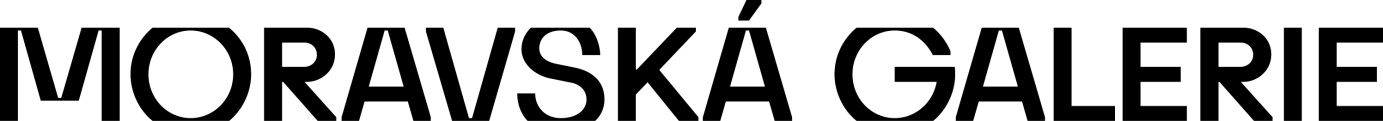 Z P R Á V Ao finančním hospodaření Moravské galerie v Brněza rok 2020                                                               Jan  P r e s s                                                      ředitel Moravské galerie v Brně           V Brně dne 11. února 2020              Zpracovala:  Ing. Marie Kočařová                                     vedoucí ekonomického odděleníObsah zprávy o finančním hospodaření za rok 2020Výsledek hospodaření v hlavní činnostiVýsledek hospodaření z jiné (hospodářské) činnostiPorovnání plánovaného rozpočtu a dosažené skutečnostiVýdaje na zahraniční pracovní cestyMimorozpočtové zdroje financováníFondy organizaceMzdové nákladyBezúplatné převody majetkuVýsledky vnitřních a vnějších kontrolRealizace projektů (kulturní aktivity, VISK a další)Přílohy Zprávy:Příloha č. 1 – Výdaje na zahraniční pracovní cestyPříloha č. 2 – Bezúplatné převody majetkuPříloha č. 3 – FondyPříloha č. 4 – Mimorozpočtové zdrojePříloha č. 5 – Soupis vnitřních a vnějších kontrolPříloha č. 6 – Projekty financované ministerstvem kultury (kulturní aktivity,VISK)Zvláštní přílohy:Příloha č. 7 – Vývoj nákladů, výnosů a výsledku hospodaření v pětiletém obdobíPříloha č. 8 – Vývoj osobních a věcných nákladů v pětiletém obdobíPříloha č. 9 – Vývoj výnosů v období posledních pěti letPříloha č. 10 – Zapojení fondů na celkových zdrojích financování v pětiletém obdobíPříloha č. 11 – Přehled akvizic a zdrojů financování od roku 2001Příloha č. 12 – Porovnání rozpočtu a dosažené skutečnosti za rok 2020Příloha č. 13 – Náklady a výnosy mimorozpočtových zdrojů za rok 2020Příloha č. 14 – Vývoj mzdových nákladů a průměrného platu od roku 2010Příloha č. 15 – Čerpání prostředků IROP UMPRUMVýsledek hospodaření za rok 2020 v hlavní činnostiMoravská galerie v Brně vykázala v roce 2020 vyrovnaný výsledek hospodaření s objemem nákladů a výnosů ve výši 114 526 900,04 Kč. V posledním období bylo dosaženo vyrovnaného výsledku hospodaření také v letech 2015, 2018 a 2019, v ostatních letech byl vyčíslen kladný výsledek hospodaření.Hospodaření Moravské galerie v Brně v roce 2020, jako i všech ostatních institucí, byl ovlivněn zcela neočekávanými skutečnosti, na které nikdo nebyl připraven a jejíž dopad musel být řešen operativně mimořádnými opatřeními. Epidemie Covid 19 na dlouhou dobu uzavřela dveře všech muzeí, galerií, divadel a koncertních sálů a to jak v jarním, tak podzimním a zimním období. Vyhlášení nouzového stavu omezilo pracovní kontakty zaměstnanců, a přestože byla činnost galerie utlumena, její chod nemohl být zcela zastaven. Kromě zajištění provozního a ekonomického chodu instituce, byly připravovány on-line vzdělávací programy, došlo k rozšíření prodeje katalogů, publikací a doplňkového zboží na e-shopu, veřejnost byla směřována k možnosti internetového prohlížení sbírek galerie a byla připravena řada dalších akcí s výhledem na znovuotevření galerie.  Z důvodu nuceného uzavření galerie musel být přehodnocen výstavní harmonogram na rok 2020 s tím, že jarní termíny otevření nových výstav byly přesunuty do podzimního období a výstavy původně plánované na podzim byly přesunuty do roku 2021. Veškeré činnosti v době nouzového stavu byly prováděny za dodržování všech zásad zdravotní bezpečnosti, kdy dle možnosti pracovali někteří zaměstnanci z domova nebo se střídali na směnách, což bylo náročné i z hlediska organizace jejich práce. V  období letního uvolnění organizovala galerie vzdělávací kurzy a letní tábory pro děti a byly připraveny a otevřeny dvě nové výstavy: souborná výstava zakladatele brněnského bienále grafického designu s názvem „Jan Rajlich starší“ a první část souborného výstavního projektu „Rafani“. I přes značný pokles výnosů z vlastní činnosti, nebyl propad tak zásadní, jako v oblasti užitého umění. Proti původnímu rozpočtu došlo k poklesu výnosů cca o 50 %, což ve finančním vyjádření znamenalo propad o 3 818 000 Kč. Rozpočet na rok 2020 byl však postaven na nižší úrovni z důvodu uzavření jednoho výstavního objektu Uměleckoprůmyslového muzea v Brně vlivem jeho rekonstrukce a revitalizace.  Pokud bychom chtěli srovnat dosažené vlastní výnosy s průměrem předcházejících let, pak by pokles byl více jak 60%ní.V měsíci červenci vypracovala galerie žádost o navýšení příspěvku na provoz jako kompenzaci výpadu výnosů za rok 2020. Odhad tohoto propadu byl vyčíslen na 4,15 mil. Kč s tím, že galerie je schopna část výpadku výnosů pokrýt snížením nákladů ve výši 5 % věcných nákladů, což představovalo částku 2,3 mil. Kč. Následně zřizovatel navýšil galerii příspěvek na provoz ve výši 1 434 845 Kč. Již v průběhu krizového období galerie přistoupila ke snížení rozpočtů na všech úsecích své činnosti, což se projevilo na celkovém snížení nákladů proti schválenému rozpočtu za rok 2020 o 9 800 tis. Kč. Z důvodu značné úspory nákladů nebylo nutné v tak velkém rozsahu zapojit do hospodaření prostředky fondu reprodukce majetku jako doplňkového zdroje financování a galerie počítá s tím, že tyto prostředky budou použity v roce 2021 na dofinancování části  zvýšených nákladů na rekonstrukci Uměleckoprůmyslového muzea.I přes velmi složité pandemické podmínky musel pokračovat projekt IROP- Revitalizace UMPRUM-Dovybudování návštěvnického zázemí a vytvoření nové stálé expozice designu, který již druhým rokem ovlivňuje chod celé galerie. Je to velmi rozsáhlý a organizačně náročný projekt, jehož výsledkem by měla být nejen obnova a modernizace objektu a expozic, ale především výzva ke zvýšení návštěvnického zájmu o muzejní prezentace a trávení volného času v kulturním prostředí. Na základě žádosti o platbu byly v roce 2020 galerii uvolněny finanční prostředky ve výši 109 438 894,59 Kč a spolu s nedočerpanými prostředky z minulého roku tvořily zdroje pro rok 2020 ve výši celkem 114 195 118,41 Kč. V roce 2020 bylo na projekt vyčerpáno 63 047 107.06 Kč a zůstatek prostředků v objemu 51 148 011,35 Kč byl převeden do rezervního fondu k čerpání v následujícím roce (příloha č. 15).V roce 2020 byly schváleny další dva velké investiční projekty z programu IROR a to projekt Stavba nové depozitární budovy v Brně Řečkovicích a projekt Revitalizace Místodržitelského paláce-vybudování návštěvnického zázemí a vytvoření nové stálé expozice starého a užitého umění.Významným zdrojem pro možnost financování některých výstavních projektů, doprovodných a edukačních programů jsou prostředky získané z rozpočtů územně samosprávných celků. V roce 2020 se tak podařilo získat z rozpočtu Magistrátu města Brna formou dotací celkem 425 000 Kč a to na celkem 5 projektů. Z rozpočtu Jihomoravského kraje se bohužel nepodařilo v roce 2020 získat žádnou dotaci a také výhled na další období není příliš příznivý, neboť galerie obdržela z Města Brna oficiální informaci o tom, že jako státní příspěvková organizace nebudeme dále zařazeni do dotačních programů.Galerie se však snaží získávat prostředky i z jiných zdrojů. V roce 2020 bylo schváleno poskytnutí finanční podpory Technologickou agenturou ČR na projekt s názvemDemokratická revoluce objektivem Dagmar Hochové: Zpřístupnění fotodokumentace z let 1989-1992. Realizace projektu je stanovena na období let 2020-2023 v celkovém rozpočtové objemu nákladů Moravské galerie ve výši 2 585 200 Kč, z toho 80 % je financováno z prostředků poskytovatele dotace. V roce 2020 tak získala galerie částku 342 291 Kč.V roce 2020 byly dále podány žádosti o financování projektů z Českoněmeckého fondu budoucnosti a programu Interreg mezinárodní spolupráce Rakouska a České republiky. Oba tyto projekty budou znamenat značný přínos k financování akcí, na které nemá galerie dostatek vlastních zdrojů.  Volné finanční zdroje umožnily galerii zvýšit výdaje na posílení akviziční činnosti. V roce 2020 tak byly z prostředků galerie zakoupeny sbírkové předměty v celkové hodnotě 5 524 380 Kč. Jedná se o sbírkové předměty designového charakteru, které budou součástí nové stálé expozice v Uměleckoprůmyslovém muzeu. Přehled akviziční činnosti od roku 2008 (příloha č. 11)Z důvodu nouzových opatření nemohl být využit zůstatek účelových prostředků darůve výši 850 000 Kč, který je určen na propagaci, doprovodné a edukační programy. Tyto prostředky budou využity v následujícím roce.  Výsledek hospodaření z jiné (hospodářské) činnostiMoravská galerie v Brně je státní příspěvkovou organizací, jejímž zřizovatelem je Ministerstvo kultury ČR. Galerie plní svou úlohu muzejní instituce v souladu se zřizovací listinou, ve které jsou všechny její činnosti vymezeny jako hlavní činnost a ve smyslu ustanovení § 63 zákona o rozpočtových pravidlech tudíž nevykonává jinou (hospodářskou) činnost.Porovnání plánovaného rozpočtu a dosažené skutečnostiVykázané výnosy a náklady proti upravenému rozpočtu včetně mimorozpočtových zdrojů byly splněny na 91,67 %. Celkové náklady a výnosy ve výši 114 526 900,04 Kč odpovídají skutečnosti dosažené v roce 2019, avšak v jiné nákladové struktuře. Zatímco v roce 2019 byly mzdové náklady ve výši 48 905 271 Kč, tak v roce 2020 dosáhly výše 54 887 567 Kč a ve stejném procentu se zvýšily i odvody sociálního a zdravotního pojištění a tvorby FKSP. U všech ostatních věcných nákladů došlo k úsporám jak vůči schválenému rozpočtu, tak i upravenému rozpočtu. K mírnému překročení došlo u osobních nákladů a to z důvodu vysokého čerpání dávek nemocenského pojištění, kdy na původní rozpočet ve výši 180 000 Kč byla skutečnost 473 630 Kč. Důvodem je, jako i v jiných případech, onemocnění celé řady pracovníků virovou nákazou případně přikázanou karanténou.K překročení upraveného rozpočtu došlo i u výdajů na nákup drobného hmotného a nehmotného majetku.  V roce 2020 bylo rozhodnuto o zakoupení nového programového vybavení skladové evidence a prodejních pokladen. Mimo SW musely být zakoupeny nové tiskárny a kódové čtečky. Původní rozpočet ve výši 500 tis. Kč mohl být navýšen o prostředky dotačního charakteru v rámci programů IP DKRVO, NAKI II a kulturních aktivit v celkové výši 871 tis. Kč, takže mohly být zakoupeny nové notebooky pro práci některých zaměstnanců z domu, byly zakoupeny policové systémy pro uložení archívních materiálů v archívu Jiřího Valocha, interaktivní hra pro doprovodné programy a řada dalšího drobného majetku, nezbytného pro provoz galerie.V roce 2020 byla vyřazena z účetní evidence pohledávka ve výši 18 200 Kč. Jednalo se o pohledávku z roku 2015 za pronájem nebytových prostor firmě Appasionata s.r.o. Uhrazení této pohledávky bylo několikrát urgováno včetně písemných upomínek,avšak než došlo k právnímu vymáhání, uvedená společnost zanikla. Vyřazená pohledávka byla zaúčtována na účtu 557 - náklady z vyřazených pohledávek se souvztažným zápisem na účtu 311 - oddběratelé.Poslední nákladovou kategorií, u které došlo k překročení nákladů schváleného rozpočtu, jež byly zaevidovány na účtu 563-kurzové ztráty, vznikly vlivem nerovnoměrného pohybu kurzu koruny k zahraničním měnám. Původní rozpočet ve výši 70 tis. Kč byl čerpán ve výši 184 240,67 Kč.Rozpočet výnosů z vlastní činnosti byl splněn na 51,36 % z důvodů uvedených v první části zprávy. Skutečnost odpovídala původním předpokladům, které byly vyčísleny v predikci výsledku hospodaření za rok 2020. Z důvodu vyšších úspor nákladů nemusely být v plné míře čerpány prostředky fondu reprodukce majetku jako doplňkového zdroje financování. Tyto volné zdroje budou použity v roce 2021 na dofinancování některých zvýšených nákladů revitalizace Uměleckoprůmyslového muzea.Moravská galerie v Brně na začátku každého roku sestavuje interní rozpočet na jednotlivá nákladová střediska-oddělení, případně v dalším členění na jednotlivé  zakázky podle projektů, výstav, doprovodných akcí apod. Čerpání těchto interních rozpočtů je pravidelně čtvrtletně, v případě potřeby i mimo tyto termíny, sledováno, vyhodnocováno a jsou přijímána opatření k jejich dodržování.Porovnání plánovaného rozpočtu a dosažené skutečnosti za rok 2020 je uvedeno v příloze č. 12.Výdaje na zahraniční pracovní cestyCelostátní omezení pohybu a setkávání občanů mělo dopad i na uskutečnění zahraničních pracovních cest. V roce 2020 byly realizovány pouze dvě zahraniční pracovní cesty, z toho jedna se týkala cesty do Lipska k dojednání spolupráce v projektu Českoněmeckého fondu budoucnosti a druhou cestu do Londýna absolvoval hlavní kurátor galerie k účasti na vernisáži výstavy Jan Svoboda. Ve velké většině případů jsou zahraniční pracovní cesty uskutečňovány v rámci řešení vědeckovýzkumných projektů, pro které jsou v těchto projektech vyčleněny finanční  prostředky. Vzhledem k tomu, že se zahraniční pracovní cesty nemohly uskutečnit, byli poskytovatelé dotací požádáni o možnost přesunu těchto prostředků k jiným potřebným účelům. Soupis zahraničních pracovních cest je uveden v příloze č.1.Mimorozpočtové zdroje financováníV roce 2020 získala galerie v rámci mimorozpočtových zdrojů finanční prostředky ve výši 797 291 Kč.Největší podíl mimorozpočtových zdrojů tvořily dotace z Magistrátu města Brna v celkové výši 425 000 Kč. Dva projekty v celkové výši 360 000 Kč se týkaly výstavních projektů a další tři dotace byly určeny na realizaci doprovodných a edukačních programů, především akcí pro děti a to v celkové výši 65 000 Kč. Prostředky těchto dotací byly do konce roku 2020 v plném rozsahu vyčerpány a ve stanovených termínech bylo poskytovateli předloženo jejich vyúčtování.V roce 2020 byl schválen projekt Technologické agentury ČR s názvem Demokratická revoluce objektivem Dagmar Hochové: Zpřístupnění unikátní fotodokumentace z let 1989-1992. Realizace projektu je koncipována na období 2020-2023 a celkové náklady projektu jsou 2 585 200 Kč s tím, že finanční podpora činí 80 % nákladů.Rozpočtované náklady roku 2020 činily 428 400 Kč, z toho galerie obdržela dotační podíl ve výši 342 291 Kč.V roce 2020 obdržela galerie příspěvek z Českoněmeckého fondu budoucnosti ve výši 30 000 Kč na projekt, který byl zařazen do programu Začínáme!, jehož obsahem bylo setkání partnerů, které má sloužit jako příprava na společný velký projekt, který byl schválen na rok 2021.Z vývoje získávání mimorozpočtových zdrojů ve sledovaném roce vyplývá, že obecné očekávání hospodářského útlumu vyvolalo opatrnost u poskytovatelů darů, dotací a dalších příspěvků na kulturní aktivity. Přehled mimorozpočtových zdrojů je uveden v příloze č. 4 a 13.Fondy organizaceRezervní fondPočáteční zůstatek rezervního fondu ze zlepšeného výsledku hospodaření ve výši 1 571 403,40 Kč nebyl v průběhu roku měněn.Počáteční zůstatek rezervního fondu z ostatních titulů ve výši 5 788 801,82 Kč byl tvořen zůstatkem nepoužitých účelových darů ve výši 850 000 Kč, zůstatkem nespotřebovaných prostředků projektu Interreg ve výši 182 578 Kč a převodem nevyčerpaných finančních prostředků projektu IROP-Revitalizace UMPRUM ve výši 4 756 223,82 Kč. V průběhu roku byl fond doplněn splátkou grantu Interreg ve výši 322 223,08 Kč a převodem nevyčerpaných prostředků projektu IROP ve výši 51 148 011,35 Kč.V roce 2020 nebyly prostředky rezervního fondu použity, takže konečný zůstatek činí 52 502 812,43 Kč, z toho 51 148 011,35 Kč prostředky IROP a 1 354 801,08 Kč účelové dotační prostředky.Fond odměnPočáteční stav fondu odměn ve výši 5 2772 584,60 Kč byl ke konci roku 2020 čerpán ve výši 88 004 Kč z důvodu překročení limitu ostatních osobních výdajů, ke kterému došlo z důvodu nutnosti zvýšení hodinové sazby odměny z dohod vlivem nárůstu mezd ve veřejné správě. Přitom limit ostatních osobních výdajů zůstává již dlouhá léta neměněn.Fond kulturních a sociálních potřebPočáteční stav tohoto fondu činil na začátku roku 2020 částku 84 784,13 Kč. Tvora fondu ve výši 2% základního přídělu hrubých mezd činila 1 059 259,30 Kč. Největší podíl čerpání fondu tvořil příspěvek na stravování zaměstnanců a to ve výši 777 108 Kč. Prostředky fondu byly dále použity na výplaty odměn při životních a pracovních výročích a to 19 pracovníků v celkové výši 76 000 Kč, 17 zaměstnancům byl poskytnut příspěvek na pobyt jejich dětí na letních táborech v celkové výši 33 900 Kč a v rámci ozdravného programu byly zaměstnancům poskytnuty poukázky v celkové výši 52 600 Kč a třem pracovnicím byl poskytnut příspěvek na výuku cizích jazyků ve celkové výši 6 525 Kč. Konečný zůstatek fondu činí 183 035,43 Kč.Čerpání prostředků fondu kulturních a sociálních potřeb se řídí zásadami pro jeho použití, které jsou přílohou kolektivní smlouvy.Fond reprodukce majetkuPočáteční stav fondu reprodukce majetku ve výši 11 921 396,98 Kč byl zcela kryt finančními prostředky. Tvorba fondu ve výši odpisů činila 9 986 305 Kč a tvorba z investičního transferu výdajů na pořízení dlouhodobého majetku v rámci projektu IROP-Revitalizace UMPRUM byla 52 454 093,58 Kč. V roce 2020 byla značná část prostředků použita na pořízení a zhodnocení dlouhodobého majetek ve výši 7 340 854,72 Kč, z toho na nákup sbírkových předmětů byla použita částka 5 524 380 Kč. Vzhledem k dostatečným finančním zdrojům ke krytí potřeb galerie, nebylo nutné v plném rozsahu čerpat prostředky fondu reprodukce majetku jako doplňkového zdroje financování. Proti schválenému rozpočtu ve výši 6 mil. Kč bylo k tomuto účelu použito pouze 996 319 Kč.Konkrétní použití prostředků fondu reprodukce majetku k nákupu a zhodnocení dlouhodobého hmotného a nehmotného majetku je uvedeno v příloze č. 3. Konečný zůstatek fondu ve výši 13 570 528,26 Kč je plně pokryt finančními prostředky. Tyto prostředky budou využity v následujícím roce na dofinancování části zvýšených nákladů na revitalizaci Uměleckoprůmyslového muzea.Mzdové nákladyPro rok 2020 byl galerii stanoven závazný ukazatel přepočteného stavu zaměstnanců ve výši 142 pracovníků a průběhu roku byl rozpočtovou úpravou navýšen o 1,55 na realizaci projektu NAKI II. Skutečný přepočtený stav k 31.12.2020 byl 135,67 pracovníků. Tento přechodný pokles stavu zaměstnanců je způsoben snížením počtu pracovníků ostrahy z důvodu uzavření budovy Uměleckoprůmyslového muzea v souvislosti s jeho rekonstrukcí. Tento stav je pouze dočasný a jakmile bude projekt revitalizace objektu dokončen (předpoklad je září 2021), bude znovu potřeba doplnit stav pracovníků ostrahy na původní počet.Schváleným rozpočtem byl galerii stanoven limit čerpání prostředků na platy ve výši50 504 528 Kč a na ostatní osobní náklady ve výši 540 000 Kč. Spolu s rozpočtem prostředků na dávky nemocenského pojištění ve výši 180 000 Kč, byla celková částka schváleného rozpočtu mzdových nákladů ve výši 51 224 528 Kč. V průběhu roku došlo rozpočtovými úpravami k navýšení schváleného rozpočtu prostředků na platy o částku 186 000 Kč a v rámci vědeckovýzkumné činnosti o částku 1 597 000 Kč.            U ostatních osobních výdajů byl schválený rozpočet ve výši 540 000 Kč navýšen o částku 1 238 000 Kč z dotačních prostředků na vědu a výzkum a v závěru roku při přehodnocení prostředků příspěvků na kulturní aktivity byl limit prostředků na OON snížen o 30 000 Kč  týkající se nevyužití těchto prostředků na projekt Brněnská muzejní noc. V roce 2020  bylo refundováno společnosti IQ Roma servis 28 596 Kč v rámci projektu zapojení některých skupin obyvatelstva do pracovního procesu a 60 000 Kč bylo použito prostředků určených na ostatní osobní výdaje z dotace Magistrátu města Brna na přípravu rozsáhlého projektu s názvem Rodinné záležitosti.Vlivem navýšení hodnoty jednotkové sazby dohod došlo k překročení schváleného rozpočtu OON o 88 004 Kč, které byly pokryty prostředky fondu odměn.V roce 2020 došlo také k výraznému překročení rozpočtu prostředků na dávky nemocenského pojištění, které bylo posíleno zvýšením pracovní neschopnosti v době pandemie. Proti schválenému rozpočtu ve výši 180 000 Kč činila dosáhla skutečnost     výše 473 630 Kč. Vývoj tohoto ukazatele lze jen velmi těžko předvídat.Rozbor mzdových nákladů v delší časové řadě od roku 2010 je uveden v příloze zprávy č. 14. a dokumentuje výrazný posun především v nárůstu prostředků na platy, které od roku 2010 vzrostly o 62,3 % a tomu odpovídá i výše průměrných platů, jejichž růst dosáhl výše 83,7 %.Přehled zdrojů a čerpání prostředků na platy a ostatní osobní náklady v roce 2020:Bezúplatné převody majetkuV roce 2020 nebyl ze strany galerie bezúplatně převeden žádný majetek.  Naproti tomu získala galerie do svých sbírek od soukromých osob darem sbírkové předměty v celkové hodnotě 174 700 Kč a od Úřadu pro zastupování státu ve věcech majetkových formou bezúplatného převodu další sbírkové předměty                  v částce 6 100 Kč. Přehled bezúplatných převodů je uveden v příloze č. 2.Výsledky vnitřních a vnějších kontrolOddělením interního auditu byl v roce 2020 proveden jeden obsáhlý audit, jehož cílem byla kontrola plnění nápravných opatření z kontroly hospodaření s rozpočtovými prostředky a majetkem státu, která byla provedena pracovníky Odboru interního auditu a kontroly MK v termínu 10.2.- 21.2.2020. Hlavním cílem auditu bylo prověřit platnost interních řídících dokumentů.V roce 2020 byly v Moravské galerii provedeny čtyři vnější kontroly, z toho tři zaměřené na hospodaření s veřejnými prostředky.V měsíci únoru byla provedena pracovníky Odboru interního auditu a kontroly MK obsáhlá kontrola hospodaření MG v roce 2019 zaměřená na efektivní a hospodárné využití prostředků, funkčnost vnitřního kontrolního systému, pokladní služby, pracovněprávní oblast, inventarizaci majetku a závazků, hospodaření s majetkem podle ZMS, hospodaření s motorovými vozidly, čerpání dotací a účelových prostředků na financování programů a kontrolu veřejných zakázek. Kontrolou nebyly zjištěny žádné nesrovnalosti, které by vedly k porušení rozpočtové kázně. Byly zjištěny nedostatky drobnějšího a formálního charakteru, ke kterým byla přijata nápravná opatření.Dále byla provedena veřejnosprávní kontrola, která byla provedena pracovníky Odboru výzkumu a vývoje ministerstva kultury, jejímž obsahem bylo ověření využití prostředků, uznaných nákladů a finanční kontrola institucionální podpory výzkumné organizace Moravská galerie v Brně. Kontrolou nebyly zjištěny žádné nedostatky.Třetí kontrola, která byla provedena pracovníky Samostatného oddělení kontroly MK, byla zaměřena na přijetí a plnění opatření ke zjištěním NKÚ v oblasti ochrany sbírek muzejní povahy ve vlastnictví České republiky z hlediska účelnosti a souladu s právními předpisy. Také touto kontrolou nebyly zjištěny žádné nedostatky.Poslední vnější kontrolou bylo místní šetření pracovníků České inspekce životního prostředí, oblastního inspektorátu v Brně. Obsahem šetření bylo prověřit úhyn tří poštolek a dvou drobných pěvců, uvízlých v ochranných sítích, nainstalovaných v podstřeší depozitární budovy v Brně Řečkovicích. Tyto sítě byly ihned odstraněny  s tím, že výsledek šetření bude znám na začátku roku 2021.Realizace projektůSchváleným rozpočtem na rok 2020 byly galerii přiděleny prostředky příspěvku na provoz-kulturní aktivity ve výši 1 898 000 Kč, které zahrnovaly příspěvek na přípravu Bienále grafického designu ve výši 800 000 Kč, realizaci muzejní noci ve výši 250 000 Kč a přípravu velkého projektu Česká ilustrace ve výši 800 000 Kč. V rámci příspěvku na provoz-ostatní byly galerii přiděleny prostředky na projekt VISK 9/II ve výši 48 000 Kč na zakoupení programového modulu Z39,50 update klient pro knihovní systém Verbis. V průběhu roku byla Odborem regionální a národnostní kultury přidělena dotace ve výši 70 000 Kč na projekt My Moravian Gallery, který je zaměřen na integraci cizinců v novém společenském a kulturním prostředí.Na všechny uvedené schválené dotace byly galerii zaslány finanční prostředky mimo prostředků na projekt Česká ilustrace, kde již na začátku roku Moravská galerie upozorňovala poskytovatele, že výše příspěvku je nedostatečná a projekt tak z důvodu nedostatku finančních prostředků nebude moci být realizován.Vzhledem k mimořádné pandemické situaci, kdy řada projektů nemohla být realizována, byly kulturní instituce vyzvány k přehodnocení svých záměrů a s tím spojeného čerpání finančních příspěvků. Jelikož po dohodě všech partnerských institucí bylo konání Muzejní noci v roce 2020 zcela zrušeno, bylo navrženo vrácení části prostředků ve výši 200 000 Kč.Současně však byla podána žádost o poskytnutí příspěvku na projekt s názvem Interaktivní prvky-dětská herna a to ve výši 600 000 Kč. Tento projekt byl schválen, takže uvedený záměr mohl být do konce roku realizován.Všechny uvedené projekty, na které byl poskytnut příspěvek z kulturních aktivit, byly do konce roku zrealizovány včetně naplnění stanoveného cíle. Přehled čerpání těchto prostředků včetně finančního vyúčtování je uveden v příloze č. 6.zdroje v KčplatyDNPOONcelkemschválený rozpočet50 504 528180 000   540 00051 224 528úpravy rozpočtu     186 000      186 000IP DKRVO 1 000 000     50 000  1 050 000NAKI II    597 0001 188 000  1 785 000vnitřní úprava rozpočtu    -30 000     - 30 000Prostředky TAČR a SMB   201 809     60 000     261 809Rozpočet celkem52 489 337180 0001 748 00054 477 337skutečnost 202052 489 337473 6301 924 60054 887 567refundace OON      28 596       28 596použití fondu odměn      88 004       88 004